تم بحمد الله تعالى مناقشه رساله الدكتوراه للباحثه نسرين محمد احمد العيسوي بقسم اداره التمريض يوم السبت الموافق ٢٠٢٤/٥/٤ وكانت لجنه الحكم والمناقشة مكونه من ا.د/ فاطمه جوده متولي (عن المشرفين)ا.د ماجده عطيه جابر ( مناقش داخلي)ا.د/ هاله جبر متولي ( مناقش خارجي(وقررت اللجنه قبول الرساله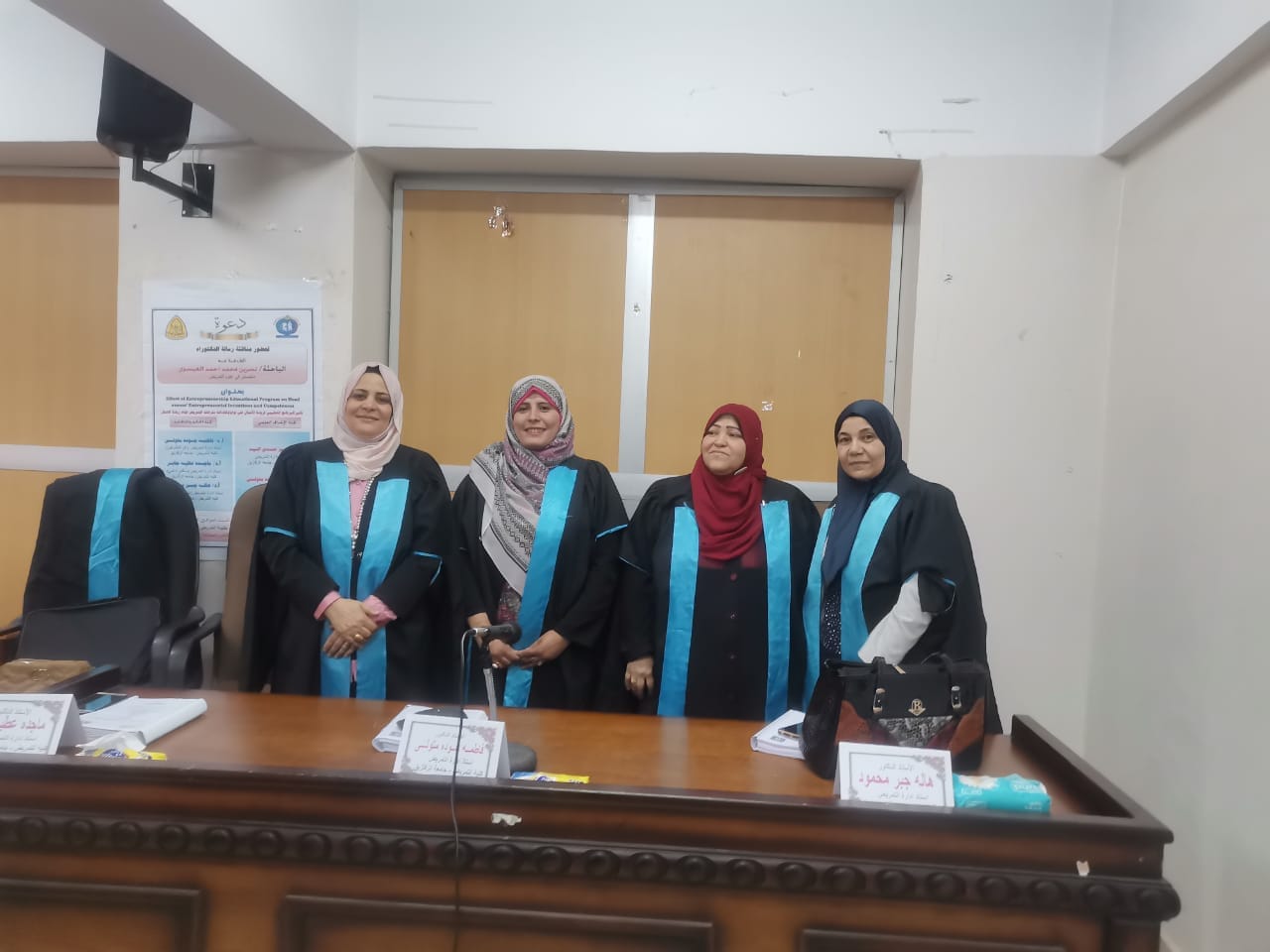 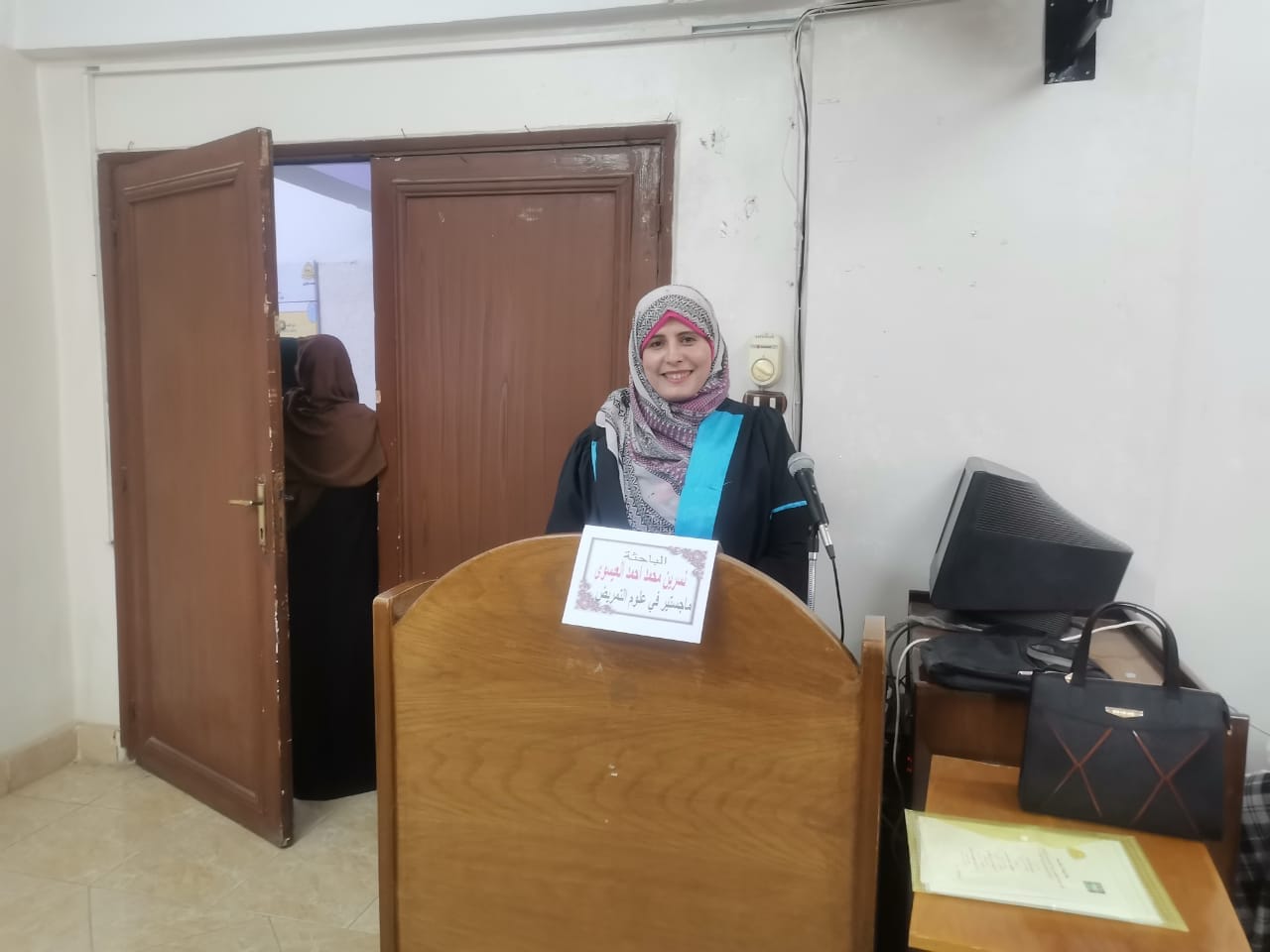 